Описание объекта муниципального имущества по адресу: город Мурманск, ул. Жуковского, дом 7Тип имущества: нежилое помещение в жилом доме, 1 этаж, помещение III/1-8, площадь 43,5 кв.м, вход через подъезд.1. Наличие инженерных сетей:- Электроэнергия – есть- Отопление – есть- Водоснабжение – есть- Водоотведение – есть2. Материал постройки – кирпич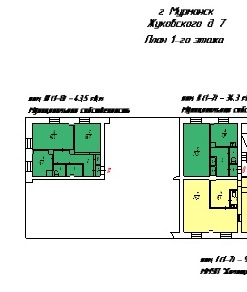 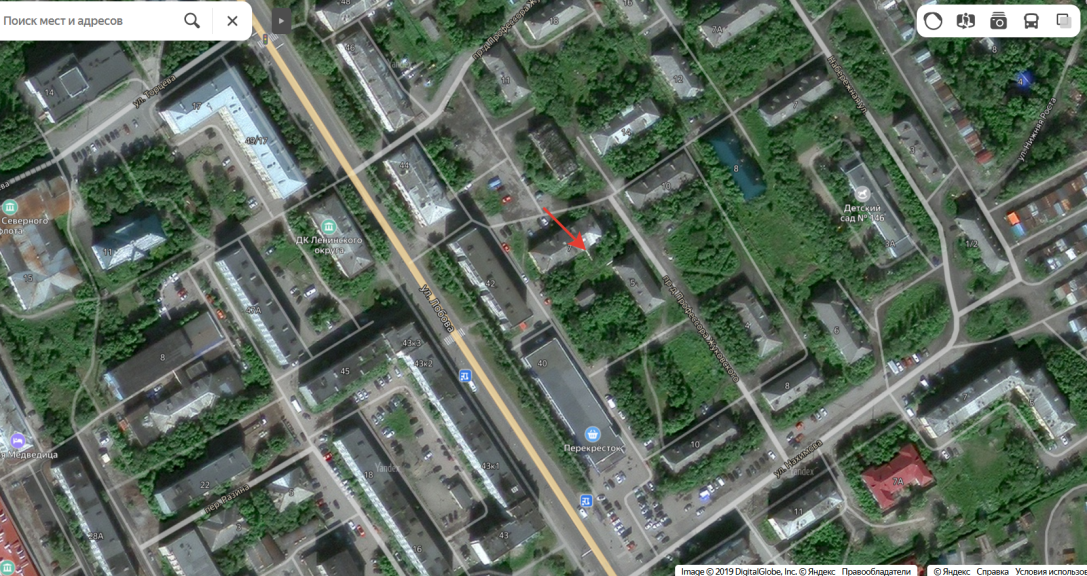 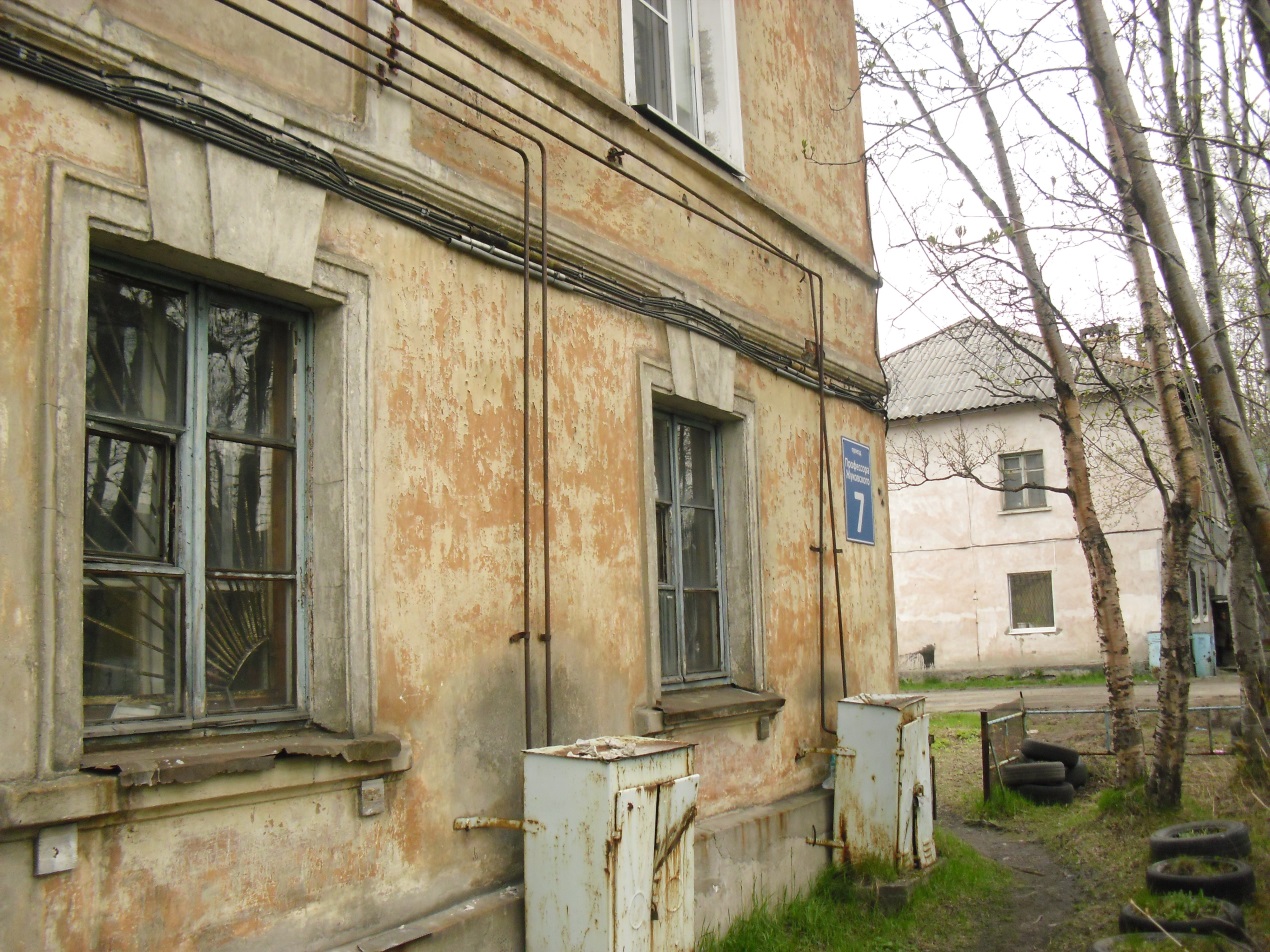 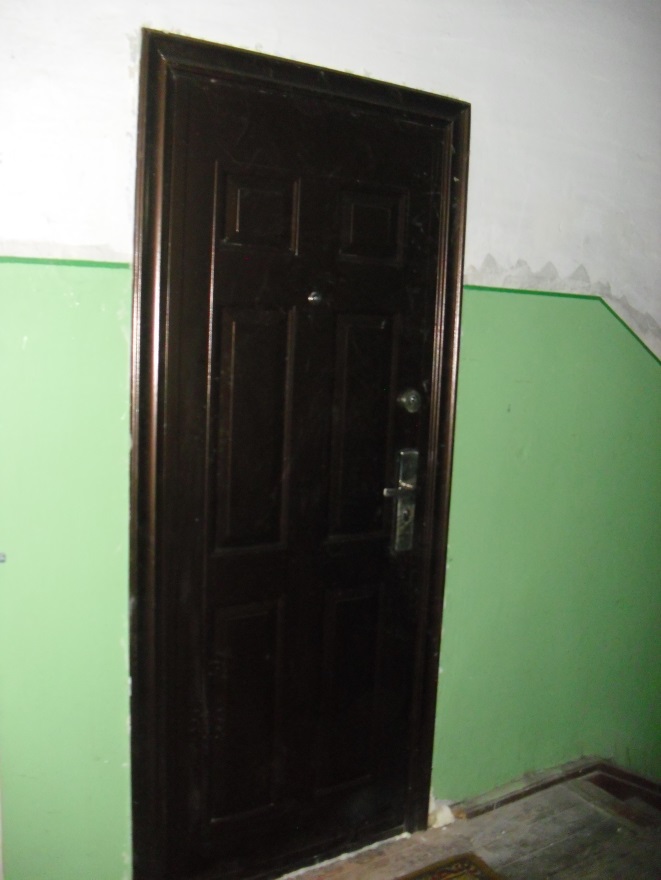 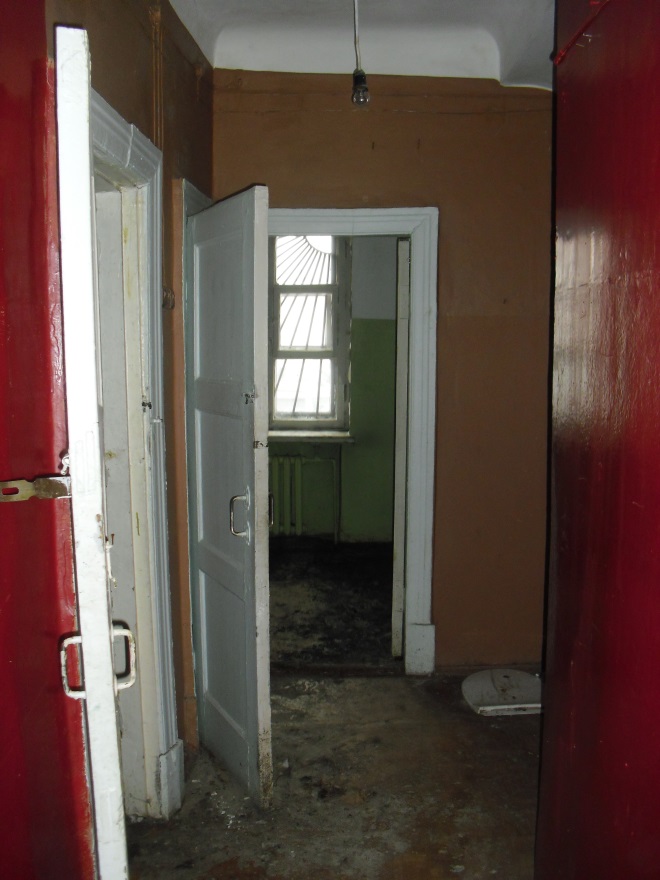 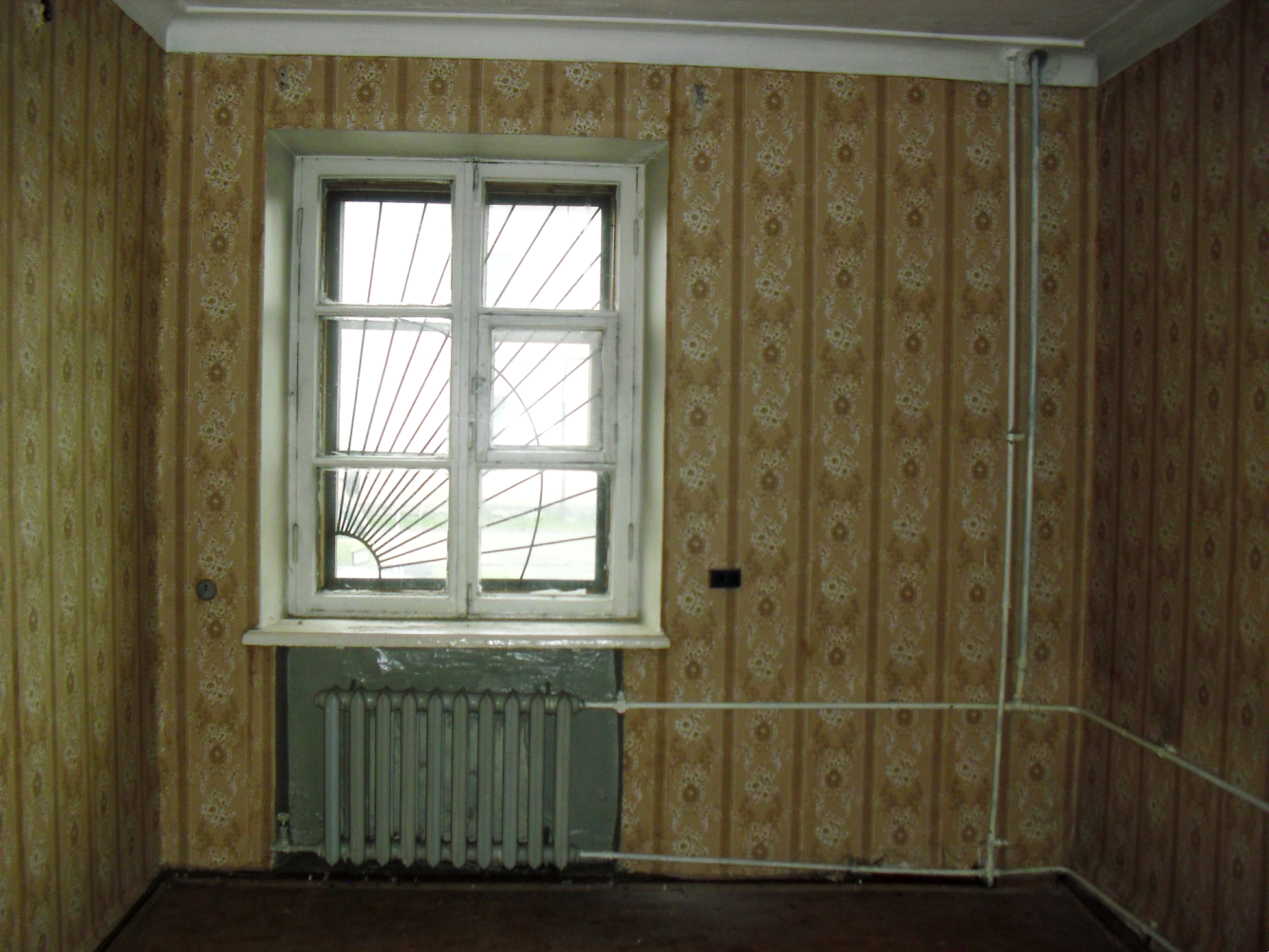 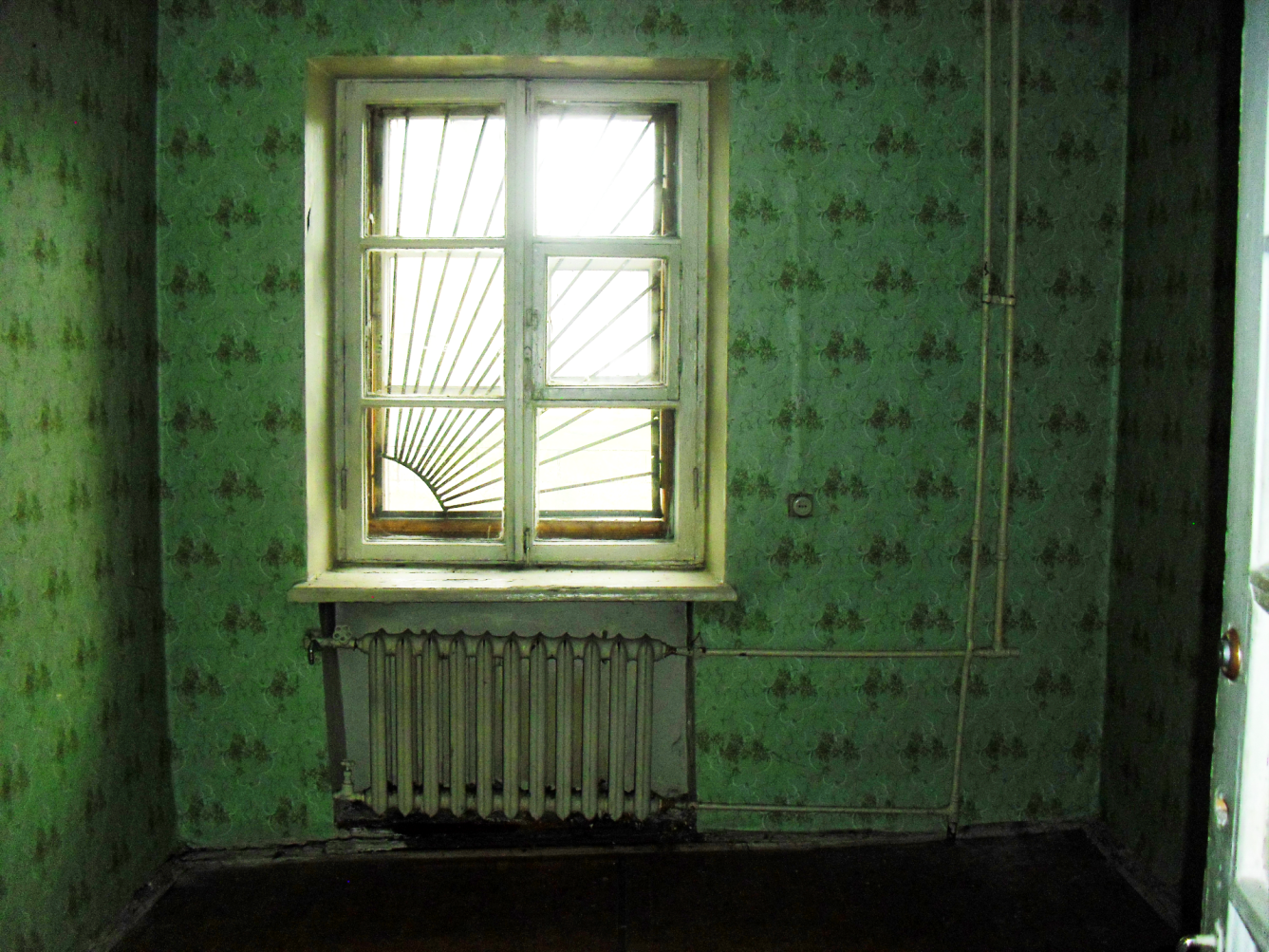 
АДМИНИСТРАЦИЯ ГОРОДА МУРМАНСКА 
КОМИТЕТ ИМУЩЕСТВЕННЫХ ОТНОШЕНИЙ ГОРОДА МУРМАНСКАВ Ы П И С К А
из реестра муниципального имущества города Мурманска

Настоящая выписка содержит сведения из раздела № 1 «Сведения о муниципальном недвижимом имуществе» по состоянию на 22.11.2023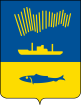 город Мурманск22.11.20231.Тип (категория) объектаОбъект нежилого фонда (нежилые помещения в многоквартирном доме)2.Реестровый номер51:Л:H-043:007:000-000:0003.НаименованиеНежилые помещения в многоквартирном доме4.Адрес (местоположение) недвижимого имуществаг. Мурманск, пр-д Профессора Жуковского д. 75.Этаж (номер на поэтажном плане)1 этаж/III (1-8)6.Общая площадь, кв.м43,507.Площадь подвала, кв.м0,008.Иные параметры недвижимого имущества9.Балансовая стоимость недвижимого имущества, руб247 220,3510.Сумма начисленной амортизации (износ), руб247 220,3511.Кадастровый номер недвижимого имущества12.Кадастровая стоимость недвижимого имущества, руб0,0013.Собственник недвижимого имуществаМуниципальное образование город Мурманск14.Госрегистрация права муниципальной собственности№ гос.регистрации 51-01/01-11/2000-1176 от 28.06.200015.Дата возникновения права муниципальной собственности11.01.199216.Реквизиты документов оснований возникновения права муниципальной собственности на недвижимое имуществоПостановление администрации города Мурманска №412 от 15.02.2000;Приказ Комитета №491 от 05.05.2010;Приказ Комитета №1346/04 от 28.11.2005;Приказ Комитета №283/04 от 21.02.2000;Решение Мурманского городского Совета (приложение №1 к указанному решению) №9-104 от 30.05.2005Принято от ГП ММЗ "Севморпуть"17.Правообладатель муниципального недвижимого имущества/наличие в составе казныКазна муниципального образования город Мурманск18.Реквизиты документов оснований использования недвижимого имущества правообладателем/наличия в составе казныПриказ Комитета №491 от 05.05.2010;Приказ Комитета №1346/04 от 28.11.200519.Госрегистрация права правообладателя20.Установленные в отношении муниципального недвижимого имущества ограничения (обременения) с указанием основания и даты их возникновения и прекращения21.ПримечаниеВ перечне субъектов МСП